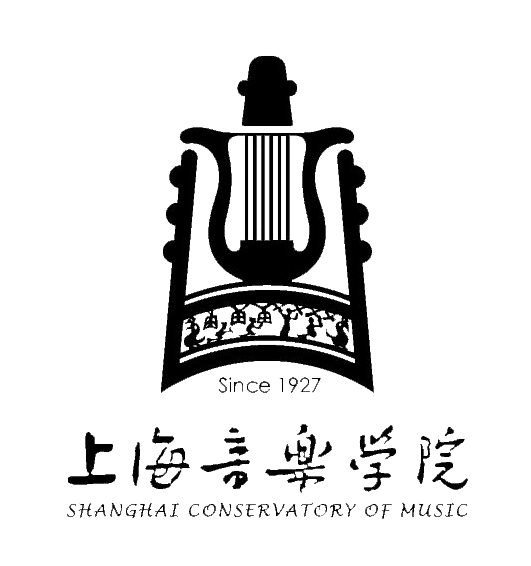     研究生实践基地年度评价汇总表  （ 20    年）基地名称上海音乐学院                     研究生实践基地上海音乐学院                     研究生实践基地上海音乐学院                     研究生实践基地上海音乐学院                     研究生实践基地上海音乐学院                     研究生实践基地上海音乐学院                     研究生实践基地签约时间20     年     月20     年     月20     年     月基地对接负责人本年度开展活动概要（可附页）活动名称活动时间参与人次指导教师宣传情况宣传情况本年度开展活动概要（可附页）本年度开展活动概要（可附页）综合评价（根据调查问卷数据统计总结）校方导师基地整体运行情况基地整体运行情况研究生学习态度研究生学习态度研究生收获程度综合评价（根据调查问卷数据统计总结）校方导师□非常好 □较好 □一般   □不佳□非常好 □较好 □一般   □不佳□非常好 □较好 □一般   □不佳□非常好 □较好 □一般   □不佳□非常好 □较好 □一般   □不佳综合评价（根据调查问卷数据统计总结）基地导师基地整体运行情况基地整体运行情况研究生学习评价研究生学习评价研究生收获程度综合评价（根据调查问卷数据统计总结）基地导师□非常好 □较好 □一般   □不佳□非常好 □较好 □一般   □不佳□非常好 □较好 □一般   □不佳□非常好 □较好 □一般   □不佳□非常好 □较好 □一般   □不佳综合评价（根据调查问卷数据统计总结）参与研究生基地整体运行情况基地整体运行情况导师指导评价导师指导评价研究生收获程度综合评价（根据调查问卷数据统计总结）参与研究生□非常好 □较好 □一般   □不佳□非常好 □较好 □一般   □不佳□非常好 □较好 □一般   □不佳□非常好 □较好 □一般   □不佳□非常好 □较好 □一般   □不佳研究生部意见：评价结果： □优秀   □良好   □合格   □不合格      签章                       年      月      日评价结果： □优秀   □良好   □合格   □不合格      签章                       年      月      日评价结果： □优秀   □良好   □合格   □不合格      签章                       年      月      日评价结果： □优秀   □良好   □合格   □不合格      签章                       年      月      日评价结果： □优秀   □良好   □合格   □不合格      签章                       年      月      日评价结果： □优秀   □良好   □合格   □不合格      签章                       年      月      日